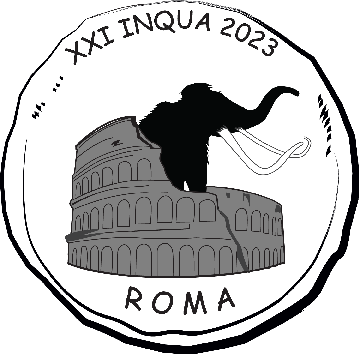 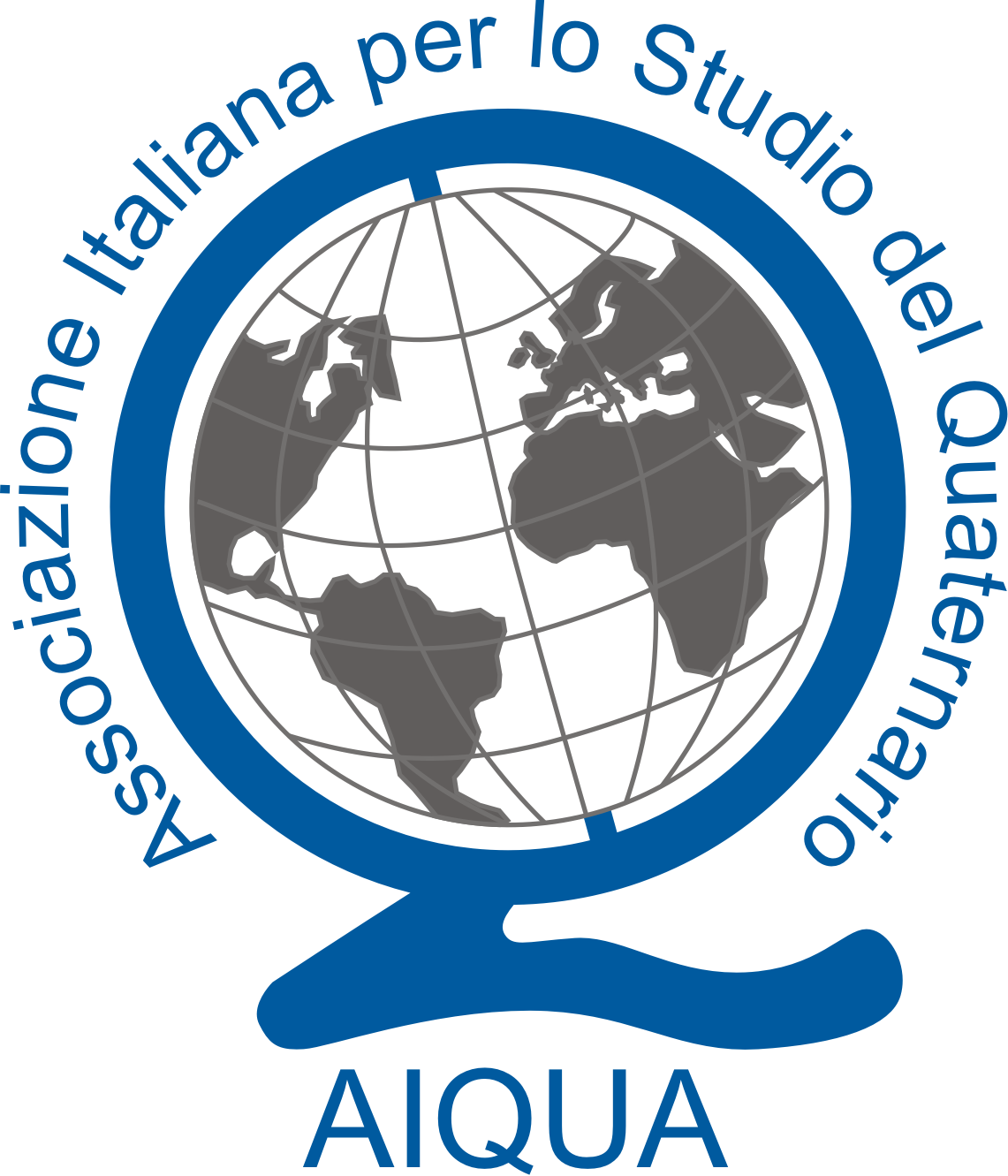 			INQUA 2023 Field Excursion ProposalPlease tick the boxes and complete the form as required. The deadline for completed forms is 30th November 2021. The INQUA Congress organisers have committed to run all advertised fieldtrips. Due to this, proposals will need to be screened and there will be a selection process. Dates, costs and itinerary of the fieldtrips advertised in the first circular (January 2022) cannot be modified. The INQUA2023 Fieldtrip Committee will inform applicants of the results of this in December 2021. To qualify for final acceptance, proposals need to have met all standards and deadlines set out in the document. INQUA 2023:  guide to organising a field meeting prior to advertisement in summer 2022.Type of Excursion proposed:A. Pre-Congress Excursion ☐	B. Mid-Congress excursion ☐	C. Post-Congress Excursion ☐Length of trip:  1 day☐   	2-3 days☐  	3-5 days☐  	other (please include details)☐Excursion Organisers/Leaders: Excursion Theme:Proposed Excursion Dates: (‘A’ trips should aim to end in Rome on July 12th, ‘B’ trips are all one day –Sunday 16th July and ‘C’ trips start in Rome on Friday 21st July 2023)Draft Itinerary:Minimum number of participants:Maximum number of participants:Definitive cost per head: €Accommodation arrangements: Hotel☐ Guesthouse☐ Hostel☐ other (please include details) ☐Proposer Contact Details:First Name:						Last Name:				Institution and Address:Phone:							Email:Fieldguides: The Pre- (A) and Post-(C) Congress excursions will include field-guides. (Guides can be produced for Mid-congress fieldtrips too if organisers wish). The field-guides will be published in https://www.socgeol.it/316/geological-field-trips-maps.htmlAccess: Organisers of the fieldtrips are responsible for Please provide a brief field excursion description of 150-200 words length (that could be used as an accurate summary for potential participants) and if possible an image that can be used in advertising: